Lindisfarne BulletinThe Invercargill Parish of theMethodist Church of New Zealand.Te Hahi Weteriana o Aotearoa.Lindisfarne Methodist Church, Worship and Community CentrePhone    216-0281.e-mail: office@lindisfarne.org.nz.         Website:  www.lindisfarne.org.nz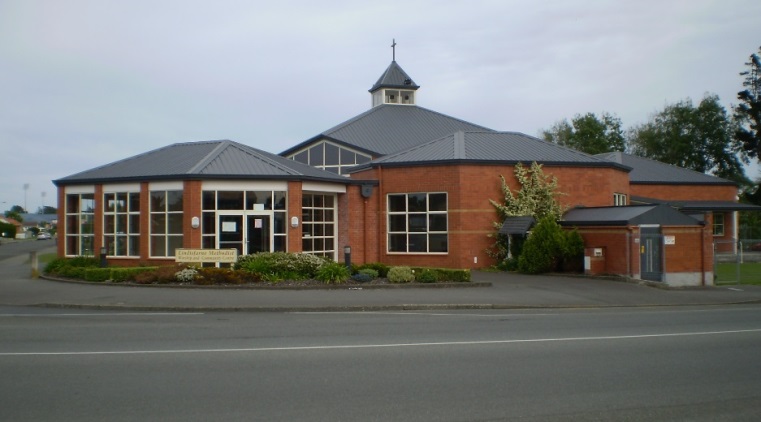 Sunday September 13th 201510.00am:  Lindisfarne Service with Reverend Peter Taylor.Soup Lunches to Follow.10.00am:  Bluff Service with Nicol Macfarlane.1.00pm:  Tongan Service.1.00pm:  Fijian Service.2.00pm: Peacehaven Service with                        Reverend Peter Taylor.Prayer.Lord, in the morning I start each day, by taking a moment to bow and pray.
I start with thanks, and then give praise for all your kind and loving ways.Today if sunshine turns to rain, if a dark cloud brings some pain,
I won't doubt or hide in fear, for you, my God, are always near.Study GroupThere is a series of Study Group meetings taking a look at colours in life and in the Bible, on Tuesday afternoons from 2.00 to 3.30 at Lindisfarne.15 September    Blue  22 September     Green.   29 September     Yellow.All welcome – please put your name on the list in the foyer.Meals on WheelsVolunteers are still needed for Meals on Wheels! If you can spare an hour or so for this vital and rewarding service please contact our convenor Amanda Hare.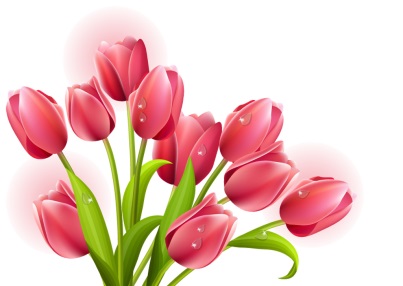 Spring Flower Service.The Spring Flower Service will be led by the L.E.G.S. Group next Sunday, 20th SeptemberPlease bring along bunches of flowers.Sunday 11 OctoberThe Annual General Meeting will be held after the service..                                                            Rosemary will be glad to receive your reports for the year July 2014 to June 2015.November 1 Be ready for an evening Hymnalong. That’s a hymn sing-along . More details later.March 18-19 2016 Cancer Society Relay for Life. The Lindisfarne Methodists team is registered. Individual names are not needed yet but everyone can be involved now. The main purpose of the event is to raise money for research and the general work of the Cancer Society. Perhaps you could start your contribution now. One of our team has saved ten cent coins since the last relay two years ago. Maybe you could save your 20 cent coins, or even your 50 cents!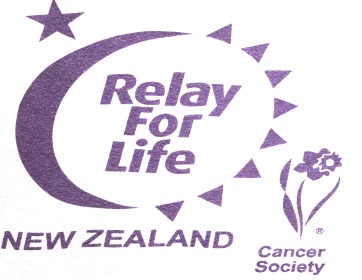 ROSTER FOR SUNDAY DUTIESCENTRE DUTIESSOME INVERCARGILL PARISH KEY PERSONNELMeals on Wheels Coordinator  Amanda Hare   Lindisfarne Calendar  Lindisfarne Calendar  Lindisfarne CalendarSunday 13th September10.00am10.00am1.00pm1.00pm2.00pmLindisfarne Service with Reverend Peter Taylor.  Soup Lunches to follow. Bluff Service with Nicol Macfarlane.Tongan Service.Fijian Service.Peacehaven Service with Rev. Peter Taylor.Monday 14th 3.30pm7.30pm7.30pmStory Room.North Inner Wheel.Study Group at Kings' 44 George Street.Tuesday 15th2.00pm3.30pm7.00pmStudy Group.Story Room.Worship and  Education Committee Meeting.Wednesday 16th9.00am11.30am7.00pm7.30pmFostering Kids.Well South.North Invercargill  Indoor Bowls.Choir Practice.Thursday 17thNoon1.30pmHealthcare  New Zealand.Sit and Be Fit.  Friday 18th4.30pmFriday Club.Sunday 20thSeptember10.00am10.00am1.00pm4.30pmLindisfarne Spring Flower Service with L.E.G.S. (See Notice opposite).Riverton Service with Neil Salter.Tongan Service.Southland Competitions Society Meeting.For Your Diary!SUNDAYSeptember 13thSeptember 20thSeptember 27thOctober4thDOOR ANDWELCOMEChris and Carolyn McDonaldHilda FifeMargaret BrassKeith and Carol McKenzieBetty Snell Daphne SalterVAN DRIVEREddie BremerIan FindlaySharon TaylorEddie BremerFLOWERS Dorothy KingNicol MacfarlaneBeverley RobinsonBetty SnellMORNING TEAIta and Runi SafoleNicol Macfarlane Stephanie FanninHilda FifeCarolyn ClearwaterNoeline and Findlay CollieNOTICESEddie BremerBetty SnellCarol McKenzieEddie BremerCRECHE                                  Betty SnellDorothy KingSchool HolidaysSchool HolidaysKIDS KLUBCarol McKenzieAnnette LittleSchool HolidaysSchool HolidaysWEEK OFLAWNSSECURITYSeptember 14th - September 20thNicol MacfarlaneMargaret BrassSeptember 21st - September 27th Tapani  MakaTony WestonSeptember 28th - October 4thFindlay CollieEddie BremerOctober 5th - October 11thRon TaylorRon TaylorMinister               Reverend Peter Taylor     216-0281  Minister               Reverend Peter Taylor     216-0281  Minister               Reverend Peter Taylor     216-0281  Minister               Reverend Peter Taylor     216-0281  Minister               Reverend Peter Taylor     216-0281  Minister               Reverend Peter Taylor     216-0281                                              Parish Secretary       Verna Eason                                                  Parish Secretary       Verna Eason                                                  Parish Secretary       Verna Eason                                                  Parish Secretary       Verna Eason                                                  Parish Secretary       Verna Eason                                                  Parish Secretary       Verna Eason      Parish Stewards   Carol McKenzie Betty Snell   Eddie Bremer      Carol McKenzie Betty Snell   Eddie Bremer      Carol McKenzie Betty Snell   Eddie Bremer      Carol McKenzie Betty Snell   Eddie Bremer      Carol McKenzie Betty Snell   Eddie Bremer   Parish Council Chairman    Reverend Peter TaylorParish Council Chairman    Reverend Peter TaylorParish Council Chairman    Reverend Peter TaylorParish Council Chairman    Reverend Peter TaylorParish Council Chairman    Reverend Peter TaylorTreasurer  David Little   Parish Council-Congregational RepresentativesParish Council-Congregational RepresentativesParish Council-Congregational RepresentativesParish Council-Congregational RepresentativesMargaret Brass    Nicol Macfarlane  Mags Kelly           Margaret Brass    Nicol Macfarlane  Mags Kelly           Prayer Chain Co-ordinatorsPrayer Chain Co-ordinatorsPrayer Chain Co-ordinatorsJoan and Murray Farley.  Joan and Murray Farley.  Joan and Murray Farley.  Bulletin EditorsBulletin Editors Peter Lankshear       Margaret Brass         Peter Lankshear       Margaret Brass         Peter Lankshear       Margaret Brass         Peter Lankshear       Margaret Brass                                                Affordables Shop Manager     Carolyn   216-9676                                        Affordables Shop Manager     Carolyn   216-9676                                        Affordables Shop Manager     Carolyn   216-9676                                        Affordables Shop Manager     Carolyn   216-9676                                        Affordables Shop Manager     Carolyn   216-9676                                        Affordables Shop Manager     Carolyn   216-9676